APÊNDICE B – FICHA DE ACOMPANHAMENTO DA PRODUÇÃO DO TCC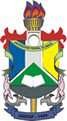 MINISTÉRIO DA EDUCAÇÃO UNIVERSIDADE FEDERAL DO AMAPÁDEPARTAMENTO DE LETRAS E ARTESCOORDENAÇÃO DO CURSO DE LETRAS LIBRAS/PORTUGUÊS FICHA DE ACOMPANHAMENTO DA PRODUÇÃO DO TCCOrientador(a):Co-orientador(a): Título do Projeto:Assinatura do(a) Orientador(a):Acadêmico(s)Data/FrequênciaData/FrequênciaData/FrequênciaData/FrequênciaData/FrequênciaData/FrequênciaData/FrequênciaData/FrequênciaData/FrequênciaData/FrequênciaData/FrequênciaData/FrequênciaData/FrequênciaData/FrequênciaData/FrequênciaData/FrequênciaData/FrequênciaData/FrequênciaData/FrequênciaData/FrequênciaData/FrequênciaData/FrequênciaData/FrequênciaData/FrequênciaData/FrequênciaData/FrequênciaData/FrequênciaData/FrequênciaData/FrequênciaData/FrequênciaData/FrequênciaData/FrequênciaData/FrequênciaData/FrequênciaData/FrequênciaData/FrequênciaAcadêmico(s)Total deFaltasDataHorário daorientaçãoCH efetivadaAtividadesAssinatura do orientador      / 	* de        às        h           h/a      / 	* de        às        h           h/a      / 	* de        às        h           h/a      / 	* de        às        h           h/a      / 	* de        às        h           h/a      / 	* de        às        h           h/a      / 	* de        às        h           h/a      / 	* de        às        h           h/a      / 	* de        às        h           h/a      / 	* de        às        h           h/a      / 	* de        às        h           h/a      / 	* de        às        h           h/a      / 	* de        às        h           h/a      / 	* de        às        h           h/a      / 	* de        às        h           h/a      / 	* de        às        h           h/a